Материально-техническое обеспечение и оснащенность образовательного процессаСведения о наличии оборудованных учебных кабинетовФизкультурный зал оснащен спортивными материалами и оборудованием: гимнастическая стенка, щит баскетбольный, корзины для мячей, мячи резиновые, скакалки, гантели, обручи, гимнастические палки, кубы разного размера, скамейки, гимнастические маты, разметочные фишки, туннели для подлезания, балансиры, ворота , стойки для прыжков в высоту, индивидуальные коврики для ОРУ, мишени разные, султанчики, гимнастические ленты, флажки, оборудование для работы по профилактике плоскостопия.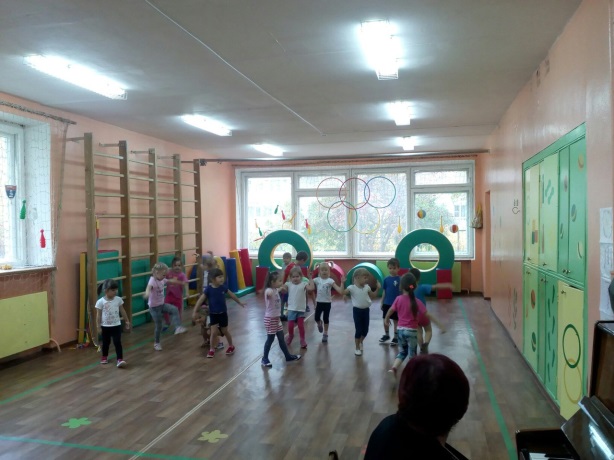 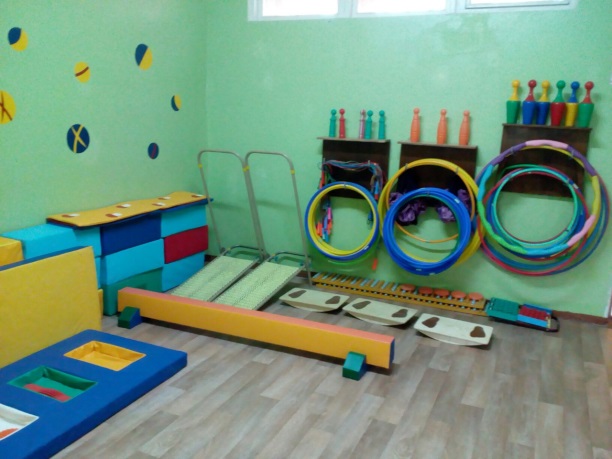 В детском саду имеется музыкальный зал, который оснащен различными инструментами: электронное пианино, музыкальный центр, магнитофон, проектор, экран, светомузыка, детские музыкальные инструменты.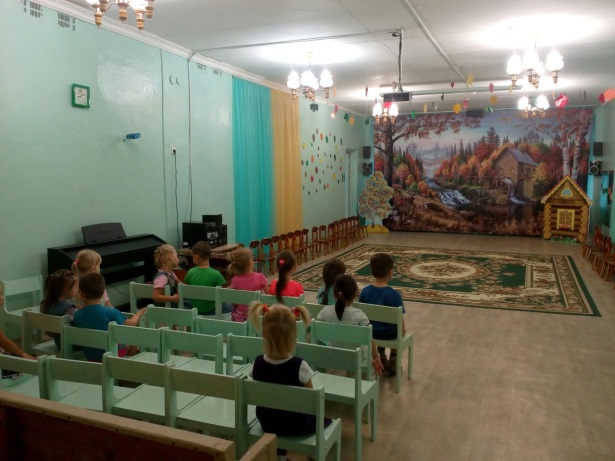 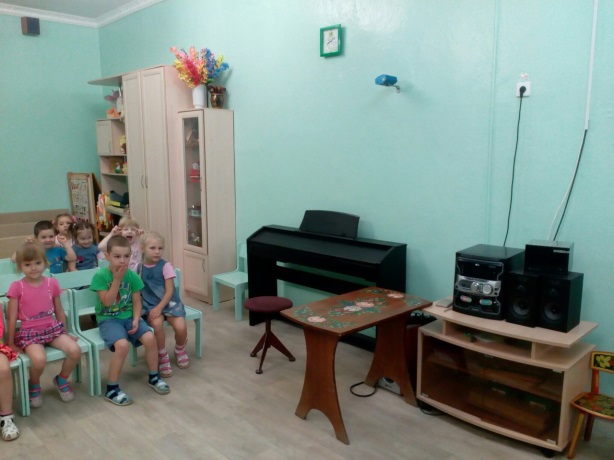 Кабинет педагога-психолога оснащен в соответствии с рекомендациями ФИРО к организации развивающей предметно-пространственной среды в соответствии с ФГОС ДО. Оснащена сенсорная комната.Спортивная площадка с оборудованными игровыми спортивными комплексами. Имеется бум-бревно, мишень для метания, баскетбольная стойка, лесенка, лабиринт , дуги для подлезания.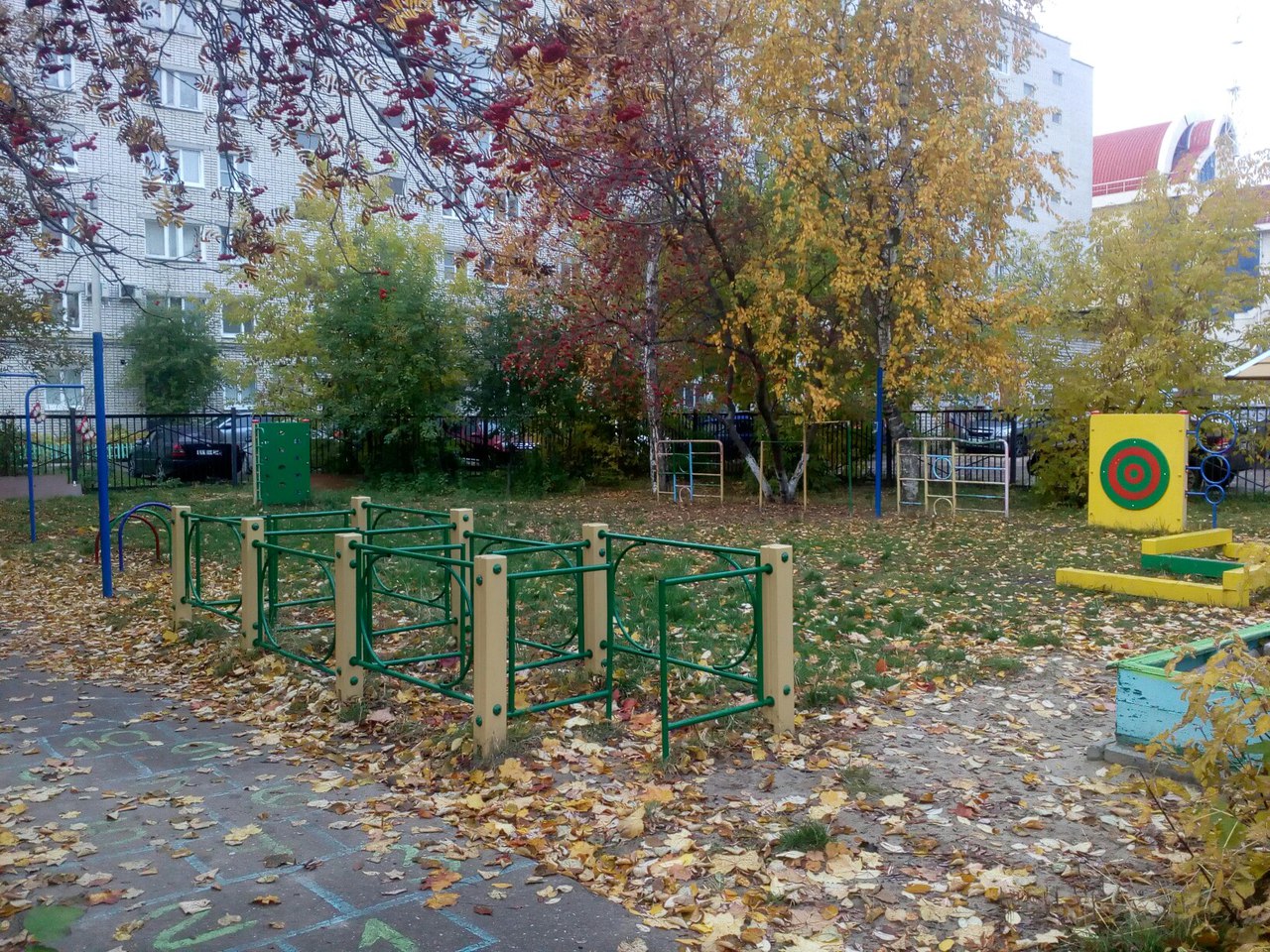 В детском саду функционируют 10 групп.Из них:1. 3 группы для детей раннего возраста ( с1, до 3-х лет);2. 7 групп дошкольного возраста (от 3-х до 7 лет).Созданы центры сюжетно-ролевой игры, искусства, науки, театрализованной деятельности и литературы, строительства, песок и вода, музыкальный и физкультурный центры, оснащенные в соответствии с ФГОС ДО. Для педагогического просвещения родителей используются информационные стенды.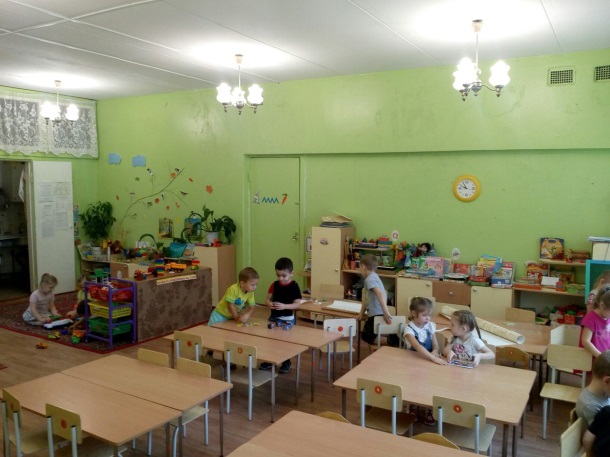 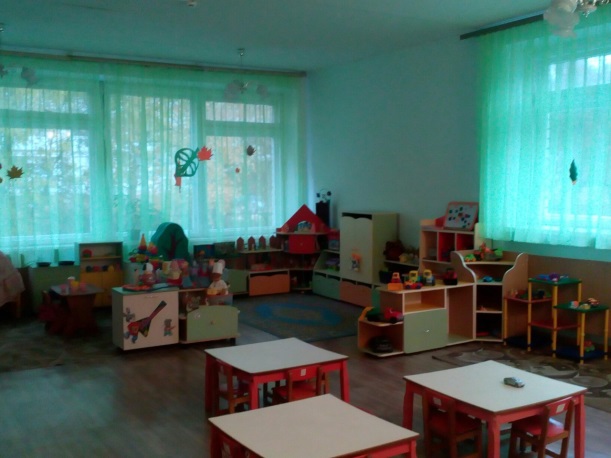 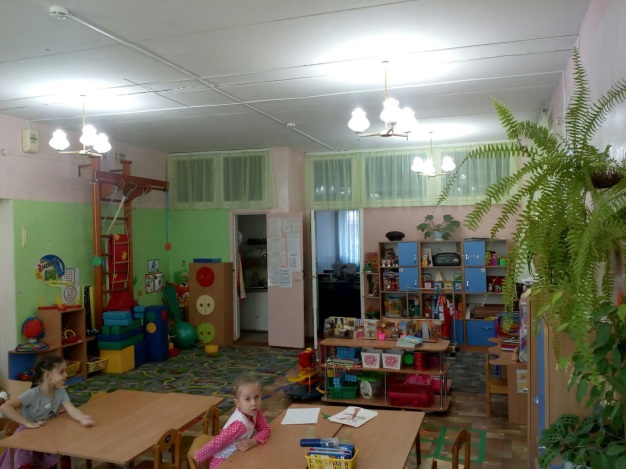 Для каждой возрастной группой закреплены оборудованные прогулочные участки с игровым и спортивным оборудованием.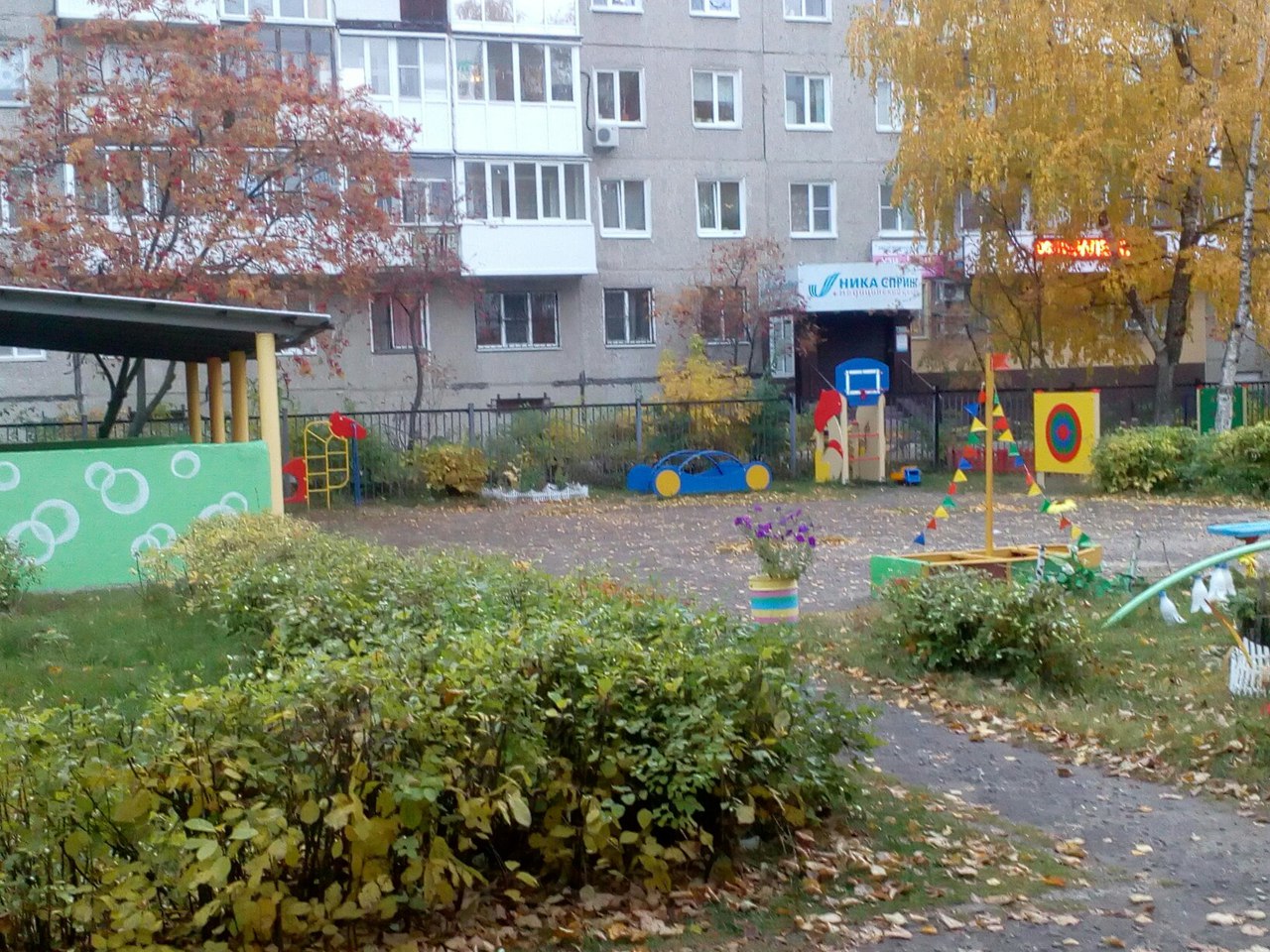 Образовательный процесс в МБДОУ имеет современный уровень материально- технического оснащения:- Компьютер-2 шт.- Ноутбук – 7 шт.- Музыкальный центр-2 шт.- МФУ -2 шт.- Принтер -2 шт.- Мультимедийная установка -2 шт.- Интерактивная доска - 1 щт.- Сенсорная панель -1 шт.- имеется точка доступа к Интернету